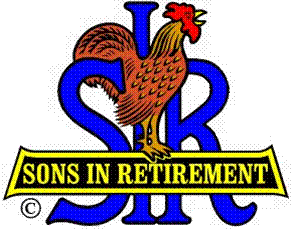 Las Trampas Branch 116Executive Committee Meeting AgendaJune 19, 20179:30 AMCall Meeting to Order and confirm we have a quorum.Review Agenda/Minutes for Changes/Additions.Standing Reports:Secretary – Fred Schafer – Approval of April 17, 2017 minutes.Attendance – Sam Beret		  Head count, missed luncheon receipts.Membership – Phil Golf 	New Members to be inducted: 	Guests Today:	Visitors: Budget – Jim Nickles Big Sir Report:Storyteller:  Marty KatzChaplin:  Matt ArenaSenior Sir Certificate SIR - ReorganizationSir – Reorganization MeetingLetter to Absentee MembersBranch Website – Neil SchmidtCarmel Valley Ranch Golf, May 17 & 18 Little Sir Report:June Speaker –  Dr. Hopkins, MD, Board certified in Urology.July Speaker –Volunteer golf after luncheons.Other Other Reports Adjourn – 10:15 am